Bones of the Skeleton				Name _________________________________Match the bones of the skullLabel the bones of the skeleton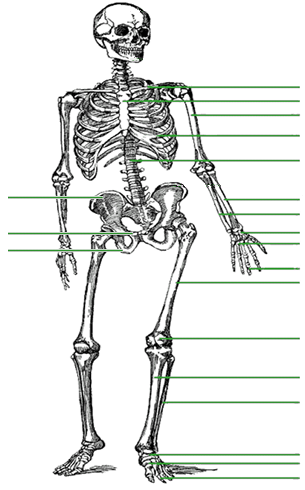 _____1. Occipital_____2. Nasal_____3. Sphenoid_____4. Temporal_____5. Parietal_____6. Zygomatic_____7. Maxilla_____8. Mandible_____9. Frontal